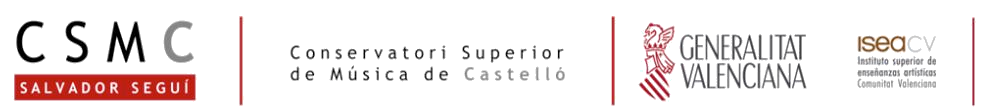 INFORME DE RECOMANACIONS PER MILLORAR EL TREBALL FINAL DE MÀSTERINFORME DE RECOMENDACIONES PARA LA MEJORA DEL TRABAJO FIN DE MÁSTEREn el cas d’obtenir una qualificació final de suspés o de ser detectades deficiències greus del treball que impedeixin la defensa d’aquest, segons l’establert en el punt 6.3 de la Guia Docent i punt 7.4 de la Reglamentaciò del TFMEn caso de obtener una calificación final de suspenso o de ser detectadas deficiencias graves del trabajo que impidan su defensa, según lo establecido en el punto 6.3 de la Guía Docente y punto 7.4 de la reglamentación del TFMTítol del treball:Título del trabajo:Nom de l’alumne/a:Nombre del alumno/a:Tutor/a del treball:Tutor/a del trabajo:Recomanacions per millorar el TFG:Recomendaciones para mejorar el TFG:En Castelló aEl tribunal evaluadorEl tribunal avaluadorPresident/a	Secretari/a	Vocal